01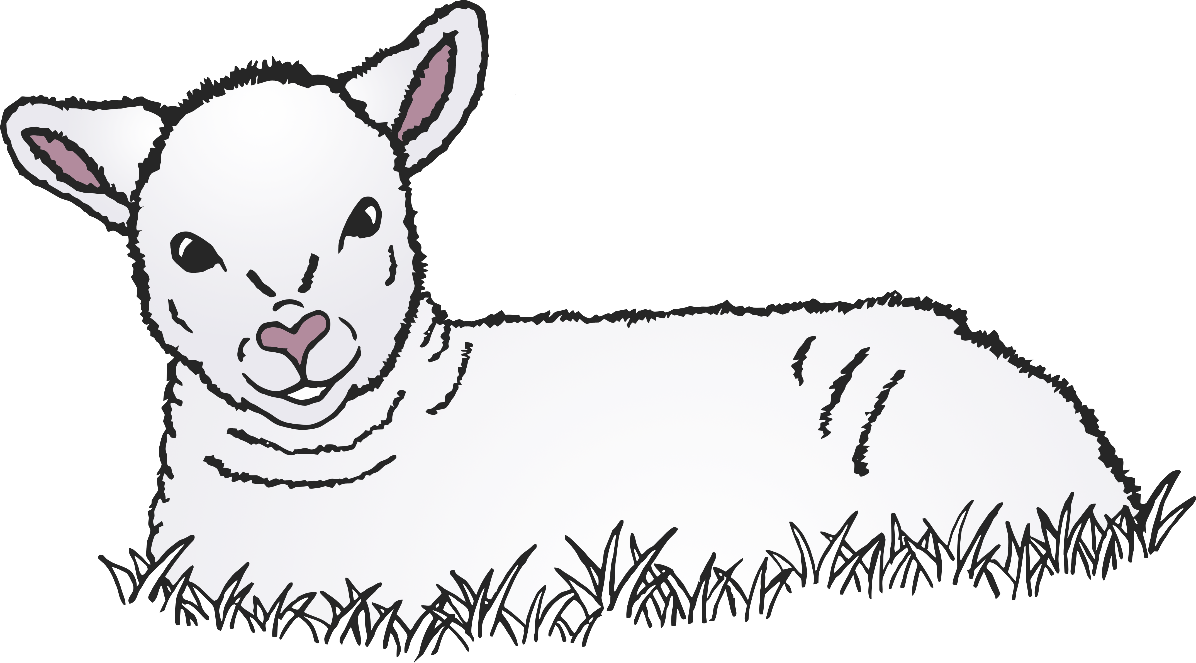 2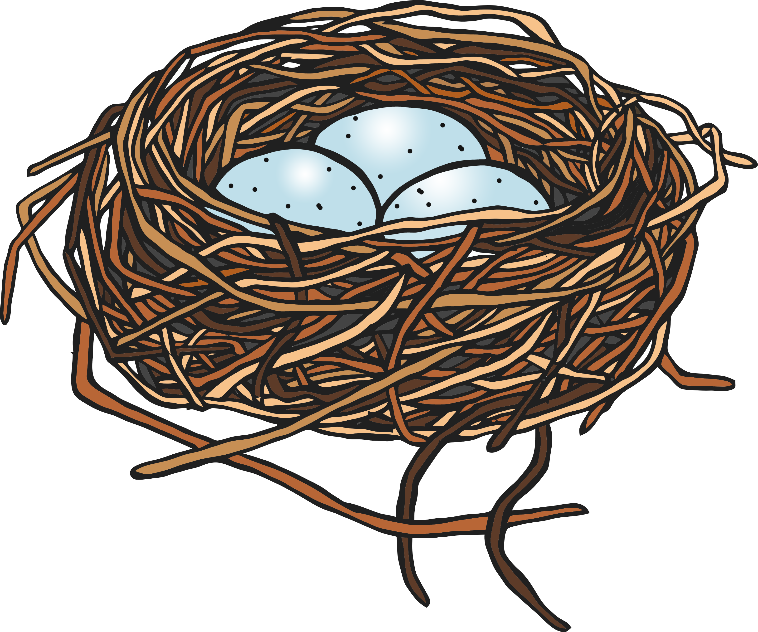 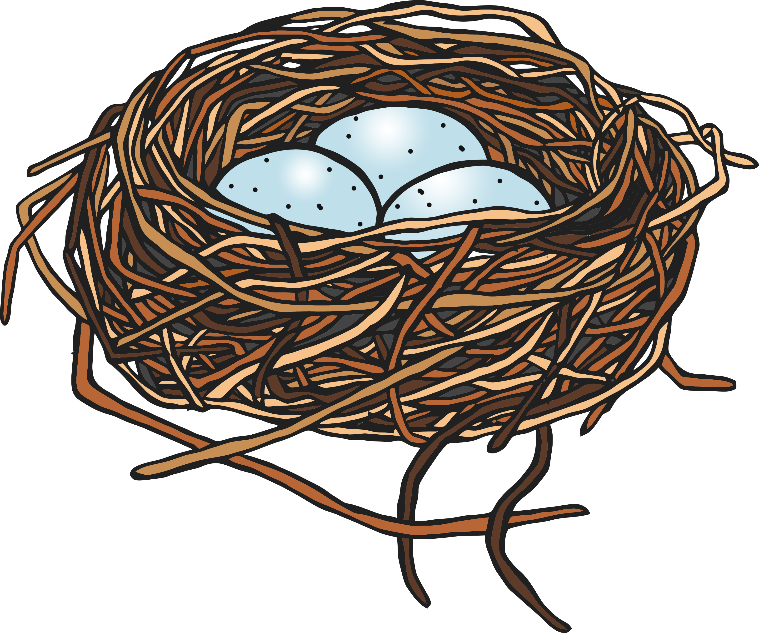 3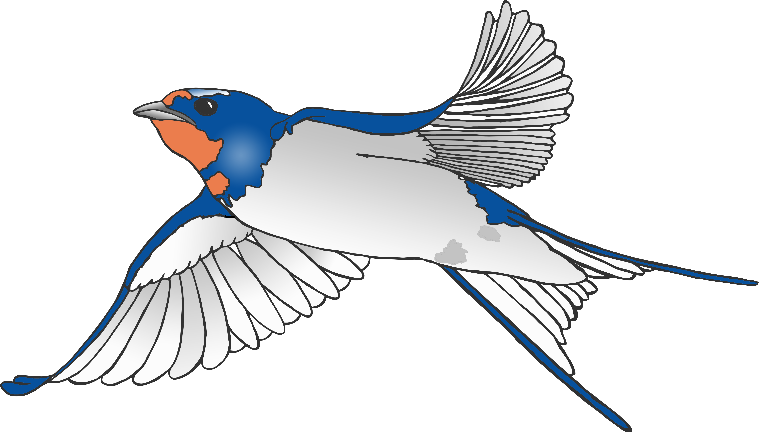 4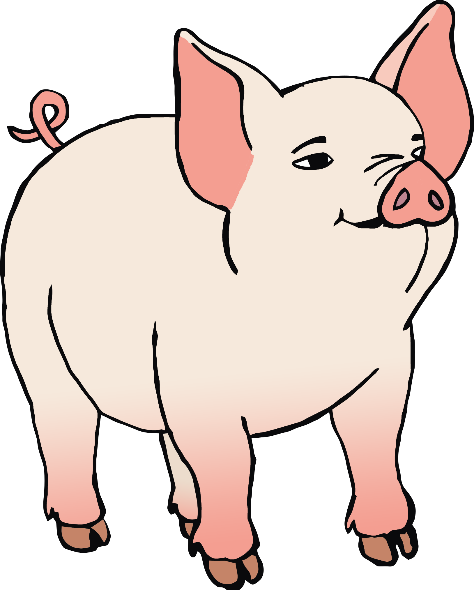 5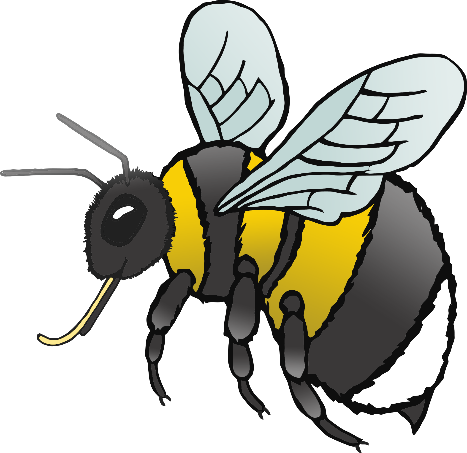 6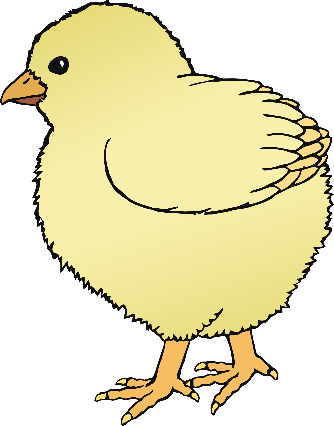 7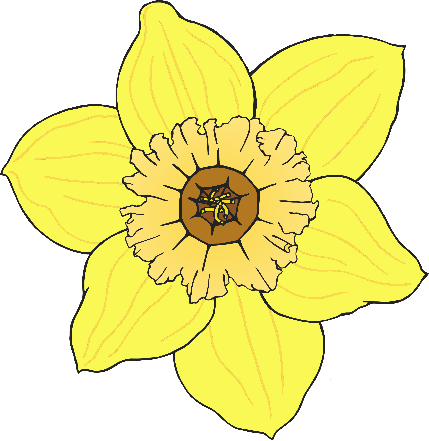 8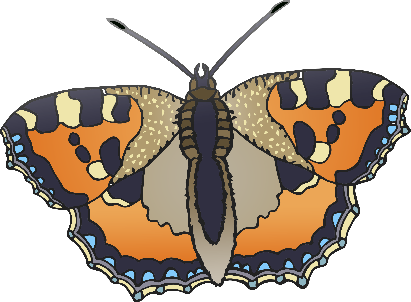 9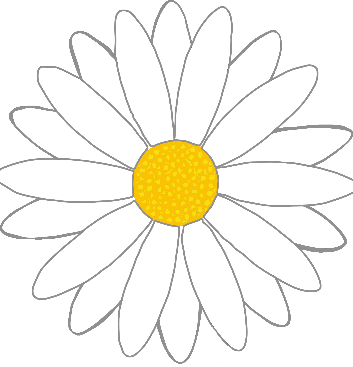 10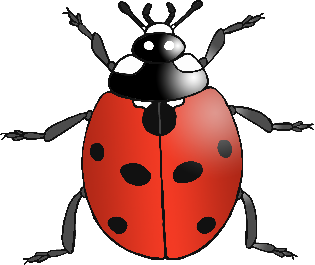 11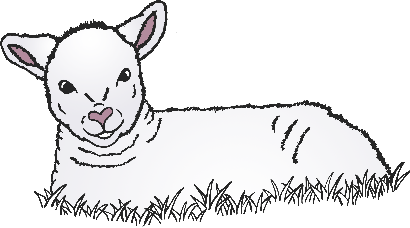 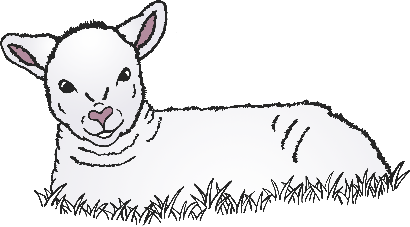 12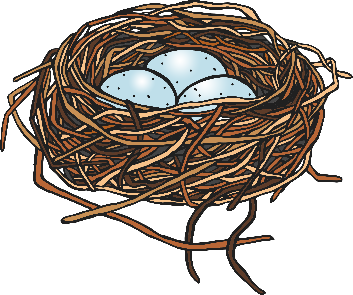 13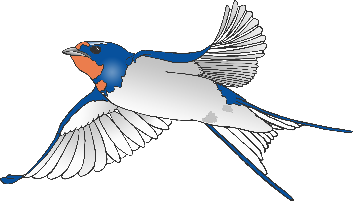 14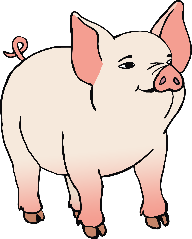 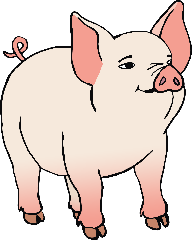 15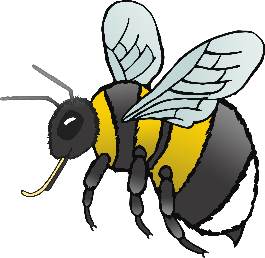 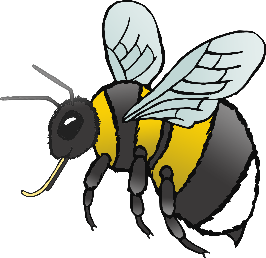 16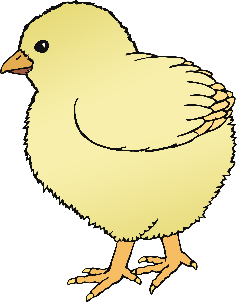 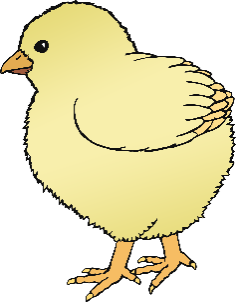 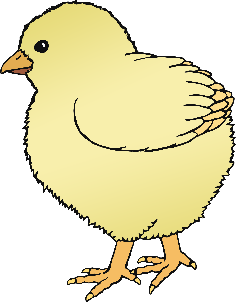 17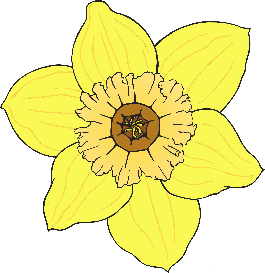 18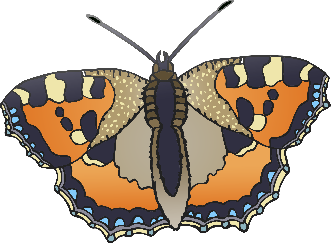 19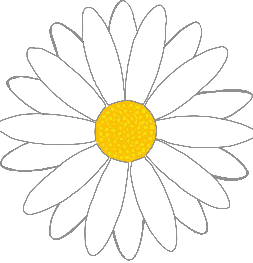 20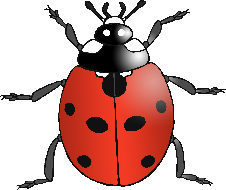 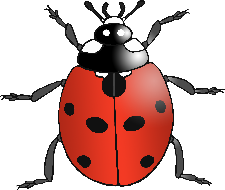 